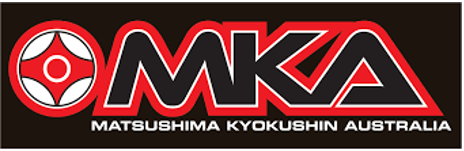 38 Roxby Street, Manifold Heights VIC 3218 – Ph: 03 5229 5229During the time you have been training, have you travelled to support other Branch members e.g., Traralgon, Melbourne, Hobart, Colac, Portland etc?List your tournament history (if any) as a competitor, spectator or helper:Matsushima Kyokushin Australia ~ 10th Kyu - 4th Kyu Grading Application Form 202338 Roxby Street, Manifold Heights VIC 3218 – Ph: 03 5229 5229WAIVERI hereby make application to be tested for a grading in Kyokushin Karate by Branch Chief G. N. Viccars and the Matsushima Kyokushin Australia Inc. AND in consideration of my being accepted into the promotion test, I hereby waive any claims, rights of cause or action which I might have arising out of any damage, loss or injury of any description which I might suffer of sustain in the course of, or as a consequence of, my entry into the said test.  This waiver, release and discharge shall operate separately in favour of all persons, examiners, other participants and all bodies AND is freely given on behalf of myself, my heirs, executors and administrators.NB: Completion of this form and submission to Shihancho does NOT AUTOMATICALLY guarantee the success of this application.  Should your application be rejected, you will be notified of the reason/s for such rejection.If you are completing this form electronically, please indicate “yes” below and by doing so you agree to the waiver contained in this application and you also agree that all statements made by you in this application are true and correct.This application should now be printed and handed (or emailed) to your instructor who should forward it to Shihancho Gary Viccars, together with the grading fee.Fees:First grading: $90 Subsequent gradings: $60Please pay to your instructor or into the VKKA Bank AccountBSB: 633108Account No. 125176180Location of Grading:Dojo: Tallis St, NorlaneDate: 20 MayTime: 10am10th Kyu candidates: please be aware that your grading will conclude about 11:30am and you may leave at that time.Matsushima Kyokushin Australia ~ 10th Kyu - 4th Kyu Grading Application Form 2023Date:Email:Surname:First Name/s:Street:Suburb:Postcode:Phone Number:D.O.B:Age (in years):I.K.O Membership Number:Date you commenced training:Your current grade:Belt Size:Your Dojo:Your instructor:How many times per week do you train:How many times per week do you train:Date of last grading:Have you read the syllabus and do you believe you can fulfill the requirements specified?Have you read the syllabus and do you believe you can fulfill the requirements specified?Yes / NoDo you have any existing medical condition/s that the V.K.K.A Inc. needs to be aware of?Do you have any existing medical condition/s that the V.K.K.A Inc. needs to be aware of?Yes / NoAre you vaccinated against Covid?  Proof will be required before the grading.Are you vaccinated against Covid?  Proof will be required before the grading.Yes / NoAre there any other special factors that you would like to put forward to support this application?Are there any other special factors that you would like to put forward to support this application?Yes / NoFurther detail if required (special factors/medical conditions):Further detail if required (special factors/medical conditions):Further detail if required (special factors/medical conditions):Signature of Applicant:Do you agree?Yes / No